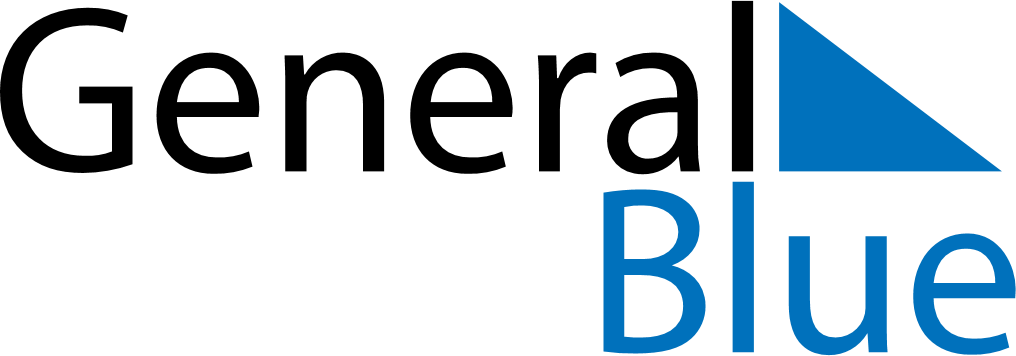 August 2024August 2024August 2024August 2024August 2024August 2024Saldus, LatviaSaldus, LatviaSaldus, LatviaSaldus, LatviaSaldus, LatviaSaldus, LatviaSunday Monday Tuesday Wednesday Thursday Friday Saturday 1 2 3 Sunrise: 5:31 AM Sunset: 9:41 PM Daylight: 16 hours and 10 minutes. Sunrise: 5:33 AM Sunset: 9:39 PM Daylight: 16 hours and 6 minutes. Sunrise: 5:34 AM Sunset: 9:37 PM Daylight: 16 hours and 2 minutes. 4 5 6 7 8 9 10 Sunrise: 5:36 AM Sunset: 9:35 PM Daylight: 15 hours and 58 minutes. Sunrise: 5:38 AM Sunset: 9:33 PM Daylight: 15 hours and 54 minutes. Sunrise: 5:40 AM Sunset: 9:31 PM Daylight: 15 hours and 50 minutes. Sunrise: 5:42 AM Sunset: 9:28 PM Daylight: 15 hours and 45 minutes. Sunrise: 5:44 AM Sunset: 9:26 PM Daylight: 15 hours and 41 minutes. Sunrise: 5:46 AM Sunset: 9:24 PM Daylight: 15 hours and 37 minutes. Sunrise: 5:48 AM Sunset: 9:21 PM Daylight: 15 hours and 33 minutes. 11 12 13 14 15 16 17 Sunrise: 5:50 AM Sunset: 9:19 PM Daylight: 15 hours and 28 minutes. Sunrise: 5:52 AM Sunset: 9:17 PM Daylight: 15 hours and 24 minutes. Sunrise: 5:54 AM Sunset: 9:14 PM Daylight: 15 hours and 20 minutes. Sunrise: 5:56 AM Sunset: 9:12 PM Daylight: 15 hours and 15 minutes. Sunrise: 5:58 AM Sunset: 9:10 PM Daylight: 15 hours and 11 minutes. Sunrise: 6:00 AM Sunset: 9:07 PM Daylight: 15 hours and 6 minutes. Sunrise: 6:03 AM Sunset: 9:05 PM Daylight: 15 hours and 2 minutes. 18 19 20 21 22 23 24 Sunrise: 6:05 AM Sunset: 9:02 PM Daylight: 14 hours and 57 minutes. Sunrise: 6:07 AM Sunset: 9:00 PM Daylight: 14 hours and 53 minutes. Sunrise: 6:09 AM Sunset: 8:57 PM Daylight: 14 hours and 48 minutes. Sunrise: 6:11 AM Sunset: 8:55 PM Daylight: 14 hours and 44 minutes. Sunrise: 6:13 AM Sunset: 8:52 PM Daylight: 14 hours and 39 minutes. Sunrise: 6:15 AM Sunset: 8:50 PM Daylight: 14 hours and 35 minutes. Sunrise: 6:17 AM Sunset: 8:47 PM Daylight: 14 hours and 30 minutes. 25 26 27 28 29 30 31 Sunrise: 6:19 AM Sunset: 8:45 PM Daylight: 14 hours and 25 minutes. Sunrise: 6:21 AM Sunset: 8:42 PM Daylight: 14 hours and 21 minutes. Sunrise: 6:23 AM Sunset: 8:39 PM Daylight: 14 hours and 16 minutes. Sunrise: 6:25 AM Sunset: 8:37 PM Daylight: 14 hours and 12 minutes. Sunrise: 6:27 AM Sunset: 8:34 PM Daylight: 14 hours and 7 minutes. Sunrise: 6:29 AM Sunset: 8:32 PM Daylight: 14 hours and 2 minutes. Sunrise: 6:31 AM Sunset: 8:29 PM Daylight: 13 hours and 58 minutes. 